 Lunch SpecialsServed until 4 pm ~ Includes Soup or Small Salad½ Baked Ravioli Cheese, Beef, or Spinach		$12.00½ Baked Ziti Pasta, Parm, Ricotta, Meat Sauce		$12.00
½ Penne Pasta Penne, Chicken, Broccoli, Alfredo	$12.00½ Ravioli Cheese, Beef or Spinach			$11.00    ½ Fettuccini w/ Chicken			$12.00½ Fettuccini				$8.50½ Lasagna 					$12.00½ Sub 					$12.00Soup, 1 Salad Bar & Garlic Bread 			$11.00	Spaghetti					$11.009” 1 Topping Pizza ($1.50 each additional topping)	$12.00Cup of Soup	$5.00	Bowl of Soup	$6.25Grilled Cheese				$9.50 Gyro Beef/Lamb or Chicken			$12.00 Sub SandwichesWhole Sub Available as a wrap $15.00	Half Sub $10.00Served HOT ~ Includes Potato Chips!Beefeater: Roast Beef, Horseradish, Swiss, Parmesan, Grilled SourdoughChicken & Cheese: Cheddar, Mozzarella, Onions, PeppersChicken Parmigiana: Red Sauce, Provolone Cheese Eggplant Parmigiana: Red Sauce, Provolone Cheese French Dip: Roast Beef, Melted Swiss, Au Jus                                                           Hot Combo: Salami, Pepperoni, Canadian Bacon, Provolone, Tomato, Pizza Sauce   Italian Sausage: Meat Sauce, Mozzarella, Onions, Peppers Meatball: Meat Sauce, MozzarellaSteak & Cheese: Mozzarella, Cheddar, Onions/PeppersAvailable HOT or COLD ~ Includes Potato Chips!BLT: Bacon, Lettuce, Tomato, MayoClub: Turkey, Ham, Bacon, Lettuce, Tomato, Mayo, Swiss, CheddarHam: Lettuce, Tomato, Mayo, Mustard, Swiss, Cheddar	Italian: Salami, Ham, Provolone, Mayo, Onion, Lettuce, Tomato, Oil DressingPastrami: Lettuce, Tomato, Mayo, Mustard, SwissRoast Beef: Lettuce, Tomato, Mayo, Mustard, Swiss, CheddarTurkey: Lettuce, Tomato, Mayo, SwissVeggie: Cream Cheese, Sprouts, Green Peppers, Onions, Lettuce, Tomatoes, CucumbersGyro*	$13.00	Chicken Gyro*	$13.00    *Add a side of fries for only $3.50 more! Chicken & Beef BurgersCome w/ lettuce, onion, tomato, pickle, ketchup, mustard, and friesRegular Cheeseburger			$14.00Monster Double Cheese 2/3lb		$17.00Mushroom & Swiss			$15.50Jalapeno Cheeseburger		$15.50Chicken Sandwich			$15.00 BeveragesApple Juice 			$2.50Can Soda / Kids Drink / Milk		$2.00Coffee, Tea	, Hot Cocoa or Cider		$2.50Fountain Drinks			$2.75
Coke, Diet Coke Dr. Pepper, Sprite, Root Beer, Lemonade, Iced Tea                                                         Vitamin Water 			$3.00 Specialty Pizzas~ No Substitutions ~Personal	Small	Medium	Large	X-Large9” 	11” 	13” 	15” 	17”ALL MEAT SPECIAL	$12.25	$16.50	$19.75	$23.75	$26Pepperoni, Canadian Bacon, Italian Sausage, & SalamiBBQ CHICKEN $13.25	$18.00	$20.25	$24.50	$27.75Smoked Gouda, Red Onions, Barbeque Chicken, Barbeque Sauce, CilantroBUFFALO CHICKEN  $13.25	$18.00	$20.25	$24.50	$27.75Chicken, Bacon Strips, Red Onions, Buffalo Sauce		CHEF’S MISTAKE$16.00	$22.75	$25.50	$29.75	$33.00Canadian Bacon, Pepperoni, Sausage, White Onions, Black Olives, Green Peppers, Mushrooms, Pineapple, Fresh Tomatoes (Jalapeños, Anchovies, Shrimp if specified)	CHICKEN BACON RANCH$13.25	$18.00	$20.25	$24.50	$27.75Chicken, Bacon Strips, Red Onions on Ranch Sauce (No Red Sauce)COMBO 	$13.25	$18.00	$20.25	$24.50	$27.75Pepperoni, Sausage, Mushrooms, Green PeppersGREEK STYLE$13.25	$18.00	$20.25	$24.50	$27.75Canadian Bacon, Pepperoni, White Onions, Extra Cheese (No Sauce)	SPICY HOT	$13.25	$18.00	$20.25	$24.50	$27.75Pepperoni, Hot Sausage, Mushrooms, Jalapeños			MEDITERRANEAN$13.25	$18.00	$20.25	$24.50	$27.75Artichoke Hearts, Greek Olives, Red Onions, Pepperoncini, Sundried Tomato on Pesto (No red sauce)HAWAIIAN$12.25	$16.50	$19.75	$23.75	$26.00Canadian Bacon, PineappleMARGHERITA$13.25	$18.00	$20.25	$24.50	$27.75Fresh Mozzarella, Fresh Sliced Tomatoes, BasilPIZZA MAN SPECIAL$15.5	$21.50	$24.50	$28.75	$32.00Pepperoni, Sausage, Canadian Bacon, Mushrooms, Green Peppers, Black Olives, White Onions, Extra CheeseTACO PIZZA$13.25	$18.00	$20.25	$24.50	$27.75Ground Beef, Tomatoes, Lettuce, Sour Cream, White Onions, Cheddar, Mozzarella Cheese on Taco SauceVEGETARIAN$13.25	$18.00	$20.25	$24.50	$27.75Mushrooms, Black Olives, Green Peppers, White Onions, Either Fresh Tomatoes or Pineapple  BYO 1 Item	$11.00	$16.00	$19.25	$22.75	$25.002 Items	$12.25	$16.50	$19.75	$23.75	$26.003 Items	$13.00	$17.50	$20.75	$24.75	$27.00Extra Ingredients	$1.75	$2.50	$2.75	$3.00	$3.25Make it a THICK crust add	$1.25	$2.25	$2.25	$2.25	$2.25Gluten Free Rice Crust	$3.50	$4.50	-	-	-Gluten Free Cauliflower Crust	$3.50	-	-	-	- Build Your Own (BYO) PizzaChoice of White, Whole Wheat (add $1.25), THICK,
 Gluten Free (Rice or Cauliflower) CrustSAUCE: Buffalo, Garlic Butter, Pesto, Ranch, Red, WhiteCHEESE: Cheddar, Feta, Gorgonzola, Mozzarella, Ricotta, Smoked GoudaMEAT: Anchovies, Bacon Bits, Bacon Strips, Barbeque Chicken, Canadian Bacon, Chicken, Ground Beef, Gyro Meat, Hot Sausage, Italian Sausage, Meatball, Pepperoni, Salami, Shrimp, Smoked Clams, SteakVEG: Artichoke Hearts, Broccoli, Cilantro, Fresh Tomatoes, Garlic (Minced), Green Peppers, Jalapeños, Mushrooms, Olives (Black, Green, Greek), Onions (White, Red), Pepperoncini, Pineapple, Spinach, Sun Dried Tomatoes Pizza Pockets Calzone				$17.00
Pizza Turnover (1/2 moon shaped) with Ricotta, Mozzarella and 4 Pizza Ingredients (Extra Ingredients $1.50 each)Stromboli				$16.00
A Pizza Roll Wrapped Around 4 Pizza Ingredients AppetizersBasket of Fried Pickles			$8.00Basket of Fries 			$7.50Basket of Sweet Potato Fries		$9.50Blackened Steak Bites			$15.00Bruschetta 	   Half   $6.00   Whole   $8.00
     Fresh Tomato, Basil in Balsamic Vinegar on a toasted Sub Roll      Caprese Salad 			$12.00Cheese Bread	   Half   $4.00   Whole   $6.50
     w/ Pizza Sauce add $2.50Cheese Curds w/ Pizza Sauce 		$12.00Chicken Wings	  8 ~ $15.00   12 ~ $20.00Boneless Wings	12 ~ $15.00   16 ~ $20.00w/ Ranch or Blue Cheese. Get them TOTALLY SAUCED: BBQ / Buffalo / Chipotle Lime / Creeper Reaper {HOT!} / Garlic Parmesan / Honey BBQ / Korean / Teriyaki or DRY RUBBED: Jerk / Lemon Pepper / RanchGarlic Bread	   Half   $3.00   Whole   $5.00
     w/ Pizza Sauce add $2.50Italian Sausage & Meatballs		$10.00Italian Sausage OR Meatballs		$7.75Jalapeno Poppers w/ Cajun Ranch		$12.00Mozzarella Sticks w/ Pizza Sauce 		$13.00Smoked Salmon Spread 		$11.00
     w/ Pepperoncinis, Feta Cheese & toasted garlic breadExtras		SidesCheese		$2.50 	Artichoke Pasta Salad	$6.00Chunky Marinara	$3.50 	Broccoli or Asparagus	$2.75Dressing 		$1.50 	French Fries	$3.75Meat		$3.50 	Other Veggies	$2.75Meat Sauce		$3.75 	Pasta Salad		$6.00Parmigiana Sauce 	$2.75 	Potato Salad	$6.00Pizza Sauce	$2.75 	Rice Pilaf 		$3.25 EntreesIncludes: Cup of Soup of The Day or Small Salad & Garlic Bread* *Substitute Cheese Bread for only $2.00!1/2 Baked Ravioli & 1/2 Lasagna 		$19.001/2 Ravioli & 1/2 Spaghetti			$16.00Baked Ravioli Cheese, Beef, or Spinach		$19.00
     Topped with Meat Sauce, CheeseBaked Ziti				$16.00
     Penne, Parmesan, Ricotta, Meat Sauce  	Chicken Parmigiana w/Side of Spaghetti 	$20.00Chicken Strips & Fries 			$15.00     Eggplant Parmigiana w/Side of Spaghetti	$17.00Fettuccini Alfredo 			$16.50 
     add Chicken, Baby Shrimp, OR Salmon $3.50Grilled Chicken Breast 12oz		$17.00  
     w/rice pilaf, Broccoli or Asparagus Grilled Flat Iron Steak 8oz 			$21.00
     w/Rice Pilaf, Broccoli or AsparagusGrilled Wild Alaska Salmon 		$18.00
     w/ rice pilaf, Broccoli or AsparagusLasagna 				$20.00Penne Pasta w/ Chicken, Broccoli		$19.50
Fish and Chips 				$17.00 Ravioli with Meat Sauce 			$16.00
     Cheese, Spinach or BeefSpaghetti				$16.00
     w/Meat Sauce, Alfredo Sauce or Marinara 
     add Meatballs or Italian Sausage $3.00 SALADSMedium ~ $10.50	Large ~ $15.00Antipasto: Provolone, Tomato, Anchovies, Pepperoncini’s, Ham, Olives, SalamiChef’s: Swiss, Cheddar, Tomato, Salami, Ham, Turkey, Olives, Pepperoncini, EggChicken Caesar: Romaine Lettuce, Fresh Parmesan, Croutons, Chicken, Caesar DressingChicken Tender Cobb: Chicken, Cheddar Cheese, Bacon Bits, Tomatoes, Red Onion, EggsGarden: Lettuce, Tomato, Cucumber, Mozzarella Cheese, Bacon Bits, Egg, SproutsGreek: Pepperoncini’s, Tomato, Feta Cheese, Kalamata Olives, Salami, Ham, ProvoloneShrimp: Lettuce, Tomato, Egg, Cucumber, Baby ShrimpSmoked Salmon Caesar: Romaine Lettuce, Fresh Parmesan, Croutons, Cold Lox Salmon, Caesar DressingMediterranean Antipasto: Mixed Greens, Ham, Italian Salami, Provolone Cheese, Roasted Red Pepper, Artichoke Hearts, Kalamata Olives, Green Olives, Black Olives, TomatoSteak: 4oz Steak, Green Peppers, Red Onions, Craisins, Blue Cheese Crumbles (Large size only $17.00)SALAD BAR     One Trip    $9.50Dressings: 1000 Island, Balsamic Vinaigrette, Blue Cheese, Caesar, French, Honey Mustard, Italian, Oil and Vinegar, Ranch, Raspberry Vinaigrette  DessertsOptions Subject to Change 
~ Ask what flavors are available today! ~Kastle’s Kreations Cheesecake		$9.00Oreo Cheesecake 			$9.00NY Style Cheesecake 			$9.00Brownies & Ice Cream 			$7.75Bread Pudding by Paula 			$8.75
 Kid’s MenuChicken Tenders w/ Applesauce, Carrots	$9.25Fettuccini Alfredo 			$9.25
   add Chicken $1.50Grilled Cheese w/ Applesauce, Carrots		$9.50
Ravioli 				$9.25
   Cheese, Beef, or Spinach w/ Meat SauceSpaghetti w/ Meat Sauce			$8.75
      add Meatball $1.50Like us on Facebookhttps://www.facebook.com/PizzaManAKFor Weekly Specials and other Amazing Offers!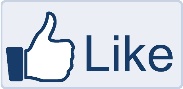 OUR BANQUET ROOM 
IS A GREAT PLACE 
for Graduation Celebrations, Birthday Festivities, Office Parties, and Meetings!www.pizzamanak.comNOTE: There is 2.5% credit or debit charge per transaction. No fee for cash.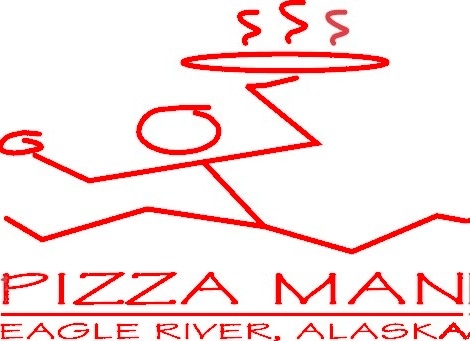 DELIVERY AVAILABLE IN THE EAGLE RIVER AREACALL FOR PICK UPOR DELIVERY907-694-3777 HOURSMONDAY – WEDNESDAY
11 am – 10:30 pmTHURSDAY -SATURDAY
11 am – 11:30 pmSUNDAY
12 pm – 10:30 pm